SUMMER READING BINGOSPEND AT LEAST _______ MINUTES READING EACH DAY THIS SUMMERSUMMER READING BINGOSPEND AT LEAST _______ MINUTES READING EACH DAY THIS SUMMERSUMMER READING BINGOSPEND AT LEAST _______ MINUTES READING EACH DAY THIS SUMMERREAD IN THE BATHTUB! (NO WATER, JUST BLANKETS.)READIN ABLANKET FORTREAD UNDER THE COVERSREAD TO YOUR STUFFED ANIMALHAVE A “READING PARTY” WITH FRIENDSREAD A MAGAZINE ARTICLEREAD IN YOUR SWIMSUITREAD IN A TENTREAD TO SOMEONE WHO CAN’T READREAD WITH A FLASHLIGHTREAD A BOOK YOU LOVED WHEN YOU WERE YOUNGERREAD FOR 30 MINUTESFREE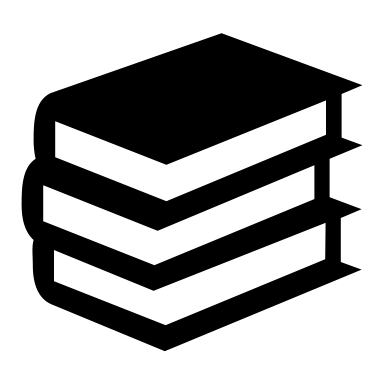 READ ON THE SWINGSREAD UNDER THE KITCHEN TABLEREAD WITH AN ACCENTREAD ON A FAMILY ROAD TRIPREAD POETRYREAD A NEWSPAPER ARTICLEREAD FOR 1 HOURSWAP FAVORITE BOOKS WITH A FRIEND & READREAD WHILE ON A PICNICTAKE TURNS READING A PAGE AT A TIME WITH A SIBLINGREAD TO A RELATIVE OVER THE PHONE OR COMPUTERREAD IN YOUR PAJAMAS!READ IN THE BATHTUB! (NO WATER, JUST BLANKETS.)READIN ABLANKET FORTREAD UNDER THE COVERSREAD A NONFICTIONBOOKHAVE A “READING PARTY” WITH FRIENDSREAD A MAGAZINE ARTICLEREAD IN YOUR SWIMSUITREAD FICTION ON FRIDAYSREAD TO SOMEONE WHO CAN’T READREAD WITH A FLASHLIGHTREAD A BOOK YOU LOVED WHEN YOU WERE YOUNGERREAD SOMETHING THAT CAMEIN THE MAILFREE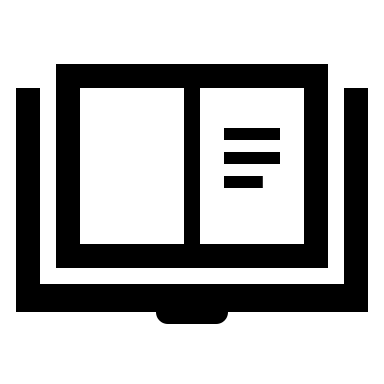 READ ON THE SWINGSREAD UNDER THE KITCHEN TABLEREAD POETRYREAD ON A FAMILY ROAD TRIPREAD A PLAY AND PERFORM WTIH FRIENDSREAD A NEWSPAPER ARTICLEREAD A BOOKABOUTANIMALSSWAP FAVORITE BOOKS WITH A FRIEND & READREAD WHILE ON A PICNICTAKE TURNS READING A PAGE AT A TIME WITH A SIBLINGREAD TO A RELATIVE OVER THE PHONE OR COMPUTERREAD IN YOUR PAJAMAS!READ IN THE BATHTUB! (NO WATER, JUST BLANKETS.)READ DIFFERENT BOOKS BY THE SAME AUTHORREAD TWO BOOKS IN A SERIESREAD A NONFICTIONBOOKHAVE A “READING PARTY” WITH FRIENDSREAD A MAGAZINE ARTICLEREAD IN YOUR SWIMSUITREAD FICTION ON FRIDAYSREAD TO SOMEONE WHO CAN’T READREAD WITH A FLASHLIGHTREAD A BOOK ABOUT A TOPIC IN THE NEWSREAD SOMETHING THAT CAMEIN THE MAILFREE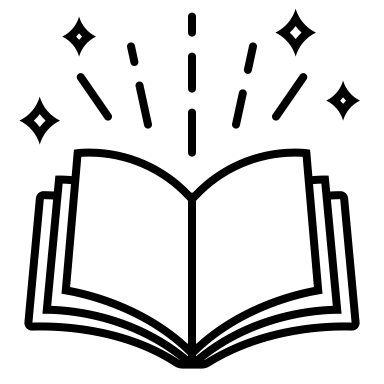 READ ABOUT A PROFESSION THAT YOU’RE INTERESTED INVOLUNTEER TO READ AT A SENIOR CENTERREAD  APOETRYBOOKREAD ON A FAMILY ROAD TRIPREAD A PLAY AND PERFORM WTIH FRIENDSREAD A NEWSPAPER READ A BOOKABOUTANIMALSSWAP FAVORITE BOOKS WITH A FRIEND & READREAD WHILE ON A PICNICTAKE TURNS READING A PAGE AT A TIME WITH A SIBLINGREAD TO A RELATIVE OVER THE PHONE OR COMPUTERREAD IN YOUR PAJAMAS!